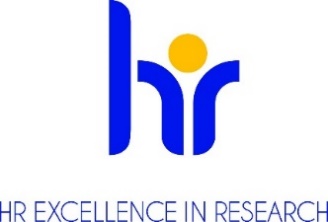 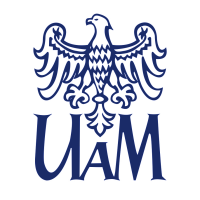  ADAM MICKIEWICZ UNIVERSITY, POZNAN announces a competition for the position of post-doctoral fellow
at the Faculty of Polish and Classical Philologyin the project Conversation Analysis in Roman Comedy: Pragmatics, Prosody, and PerformanceNumber 2021/43/D/HS2/03113 (Sonata 17, Polish National Science Centre)Basic informationResearch discipline: Linguistics, Literary Studies, Classical PhilologyNumber of work hours per week including a task-based work schedule (if applicable): full-time, 40 hours per week.Type of an employment contract and expected duration of employmentFixed-term contract of employment for 24 months (from 01.10.2023 to 30.09.2025; dates to beadjusted depending on the date of commencement)Anticipated job starting date: 01.10.2023 or as soon as practicable thereafterWorkplace location:Collegium Maius, ul. Fredry 10, 61-701 Poznań (Poland)Monthly salary:approx. 7.700 PLN per month (gross)Application deadline and process:The required documents should be sent by 15.09.2023 to the e-mail address lukasz.berger@amu.edu.pl Required documentsCover letter;Curriculum Vitae; Information on the Applicant’s research (list of most relevant publications, participation in research projects, fellowships, awards)Scans of diplomas or certificates issued by colleges and universities attesting to education and degrees or titles held (in case of academic degrees obtained abroad - the documents must meet the equivalence criteria set out in Article 328 of the Act of 20 July 2018 Law on Higher Education and Science (Journal of Laws of 2023, item 742 ; Polish:  Dziennik Ustaw 2023 poz. 742 t.j.); Consent to the processing of personal data as follows: “In accordance with Article 6 (1) (a) of the General Data Protection Regulation of 27 April 2016. (OJ EU L 119/1 of 4 May 2016) I consent to the processing of personal data other than: first name, (first names) and surname; parents' first names; date of birth; place of residence (mailing address); education; previous employment history, included in my job offer for the purpose of the current recruitment."Conditions of the competition determined by the competition committee Determination of qualifications: according to the Euraxess guidelines(R1) First Stage Researcher (up to the point of PhD)(R2) Recognised Researcher (PhD holders or equivalent who are not yet fully independent)(R3) Established Researcher (researchers who have developed a level of independence)(R4) Leading Researcher (researchers leading their research area or field)Job Offer descriptionThe post-doctoral fellowship includes work on the preparation of an online database of Plautus’ and Terence’s comedies. The researcher will - under supervision and in collaboration with the principal investigator - annotate the corpus of Roman theatrical speech with a particular focus on metrical and prosodic phenomena. The post-doc fellow will also conduct their own research based on the tools and the methodology developed within the project. During the two years of the fellowship, we expect active dissemination of research results (conferences, publications in renowned journals). As a specialist in the field of Latin metre, the post-doc researcher will also provide training to the principal investigator in the scanning of Roman comedy verse. About the project:The texts of Roman comedies by Plautus and Terence (roughly 250-159 BC) are invaluable testimonies for two different social practices: (i) they are play-scripts created by a vibrant theatrical tradition in ancient Rome, while (ii) containing a unique representation of everyday communication in early Latin. This project uses Conversation Analysis – a method of examining talk-in-interaction – to identify the intersections of these two co-existing dimensions. Our premise here is that a conversation-analytic inquiry can help us not only to identify the aspects of the comedy dialogue that mimic real-life conversations in Latin, but it can also give us insights into how the script was designed to be easily managed on stage, e.g. how the performers were able to coordinate and organize their actions during the show. We want to shed new light on some understudied aspects of the Republican-time stagecraft, by offering a first integrated approach to Pragmatics, Prosody, and performance. Arguably, this type of research can provide us with strong insights about the organization of the theatrical talk, identifying the tensions between the naturalistic representation of conversations and the artistically shaped dramatic discourse.Formal requirementsThe competition is open to individuals who meet the requirements specified in Article 113 of the Law on Higher Education and Science of 20 July 2018 (Journal of Laws of 2023, item 742,  Article 113 as amended) and who meet the following requirements:PhD title obtained within 7 years before joining the project [This period may be extended by a time of long-term (in excess of 90 days) documented sick leaves or rehabilitation leaves granted on account of being unfit to work. In addition, the period may be extended by the number of months of a childcare leave granted pursuant to the Labour Code and in the case of women, by 18 months for every child born or adopted, whichever manner of accounting for career breaks is preferable];A person employed as a post-doctoral cannot be employed under a contract of employment at Adam Mickiewicz University within the last two years before taking up employment in the project;During the period of employment, they are not receiving any other salary from funds awarded as direct costs in Polish National Science Centre (NCN) competitions;They are not employed under another employment contract during the period of drawing this remuneration; Required languagesLanguage: EnglishLevel: fluent						Required research, teaching or mixed experiencePhD in Classical Philology (in Literary Studies or Linguistics);a high level of knowledge of Latin meter and verse measures used in Roman comedy, also confirmed by some high-quality publications (e.g., in international journals, edited volumes).high communicative competence in academic and international contexts;excellent command of the English language (including in writing);self-reliance, good organization of work, ability to work in a team;experience in writing scientific publications and preparing conference presentations.good computer skills.Benefitsan atmosphere of respect and cooperationsupporting employees with disabilitiesflexible working hours funding for language learningco-financing of training and coursesadditional days off for educationlife insurancepension plansavings and investment fundpreferential loansadditional social benefitsleisure-time fundingsubsidizing children's vacations"13th" salaryEligibility criteria Research achievements (publications).Competence to perform specific tasks in the research project (expertise).Other academic achievements (scholarships, awards).Academic experience (projects, conferences)Communication skills.The selection process Competition committee begins working no later than 14 days after the deadline for submission of documents.Formal evaluation of submitted proposals.  Call to provide additional or missing documents if necessary. Selection of candidates for the interview stage.Interviews for candidates who meet the formal requirements.The chair of the competition committee announces the results and informs the candidates. This information will include justification with a reference to candidates' strengths and weaknesses. Prospects for professional developmentThis is a fixed-term post-doctoral fellowship.RODO Information Clause :Pursuant to Article 13 of the General Data Protection Regulation of 27 April 2016. (Official Journal of the EU L 119 of 04.05.2016) we inform you that:The controller of your personal data is Adam Mickiewicz University, Poznań with the official seat: ul. Henryka Wieniawskiego 1, 61 - 712 Poznań.The personal data controller has appointed a Data Protection Officer to oversee the correctness of the processing of personal data, who can be contacted via e-mail: iod@amu.edu.pl.The purpose of processing your personal data is to carry out the recruitment process for the indicated job position.The legal basis for the processing of your personal data is Article 6(1)(a) of the General Data Protection Regulation of 27 April 2016 and the Labour Code of 26 June 1974. (Journal of Laws of 1998 N21, item 94 as amended).Your personal data will be stored for a period of 6 months from the end of the recruitment process.Your personal data will not be made available to other entities, with the exception of entities authorized by law. Access to your data will be given to persons authorized by the Controller to process them in the performance of their duties.You have the right to access your data and, subject to the law, the right to rectification, erasure, restriction of processing, the right to data portability, the right to object to processing, and the right to withdraw consent at any time.You have the right to lodge a complaint to the supervisory authority - the Chairman of the Office for Personal Data Protection, ul. Stawki 2, 00 - 193 Warsaw.Providing personal data is mandatory under the law, otherwise it is voluntary.Your personal data will not be processed by automated means and will not be subject to profiling.